Барокко в городе.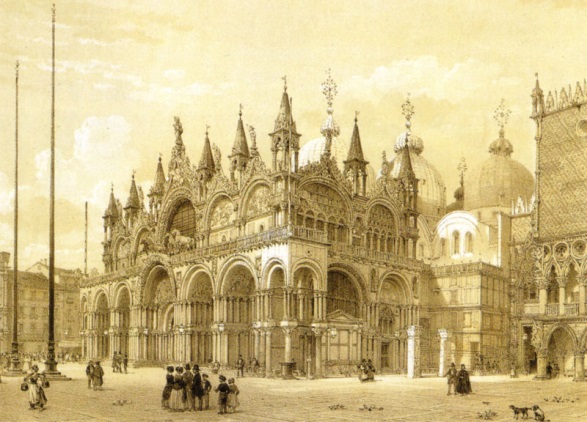 Слово «барокко» происходит от итальянского «barocco», означающего «причудливый», «странный», хотя «пышный и изобильный» будет лучшим вариантом перевода, означающего смысл.В эту эпоху итальянские музыкальные школы, и отдельные композиторы других стран начинают создавать чудесные мелодии и удивительно прекрасные стихи, которые сопровождали друг друга. Но главным их стремлением было поиск и исследование новых форм: мелодических линий и гармонических прогрессий, комбинаций инструментов, новых жанров и форм музыки.9 февраля 2015 г. в Большом зале Октябрьского музыкального колледжа в рамках проекта «Неаполь – Уфа» состоялся концерт под названием «Итальянское барокко». В концерте приняли участие итальянские музыканты - Валентина Пеннино (сопрано), Беатриче Амато (контральто) и объединенный хор Музыкальной ассоциации Энрике Карузо и Башкирского Государственного театра оперы и балета, а также камерный оркестр «Уфимская камерата» под управлением дирижера Владислава Самойлова.Артистов ждал полный зал. В первом отделении был исполнен Концерт №4 Ля мажор А. Вивальди для струнного оркестра и цифрованного баса. С самого первого аккорда чувствуется, что оркестр – слаженная команда, которая воплощает малейшие намёки дирижера. Артисты работают с большим энтузиазмом, наполняя музыку еще и личными эмоциями. Зал живо отреагировал на появление хора и итальянских солистов. Они исполнили Мессу «Gloria» состоящую из 12-ти частей для солистов, хора, оркестра и цифрованного баса. Первые семь номеров раскрывают образы беспредельного ликования, прославления мира на земле и в сердцах людей. Номера восьмой и девятый, где говорится о страданиях Христа-человека, создают лирический центр произведения; музыка проникается глубокой скорбью, страстной мольбой о пощаде. Номер десять возвещает торжество справедливости, подготавливая переход к смысловой и образной репризе цикла; музыку начала «Gloria» (№ 11) сменяет грандиозная двойная фуга финала (№ 12). Музыкантам удалось окунуть зрителей в восемнадцатый век, во времена самого Вивальди, показать те чувства, которые он сам переживал и выразил в музыке. Музыкальный почерк Вивальди отличает простота и узнаваемость, но это вовсе не утомляет и не делает его музыку скучной. Напротив, начинает казаться, что в этом звуковом потоке отражается единство жизни и то, что так востребовано в современности — лёгкость и изящество. Именно поэтому, наверное, музыка Вивальди так популярна в наш век.Во втором отделении концерта была исполнена «Stabat Mater»               Дж. Б. Перголези для солистов, хора, оркестра и цифрованного баса.«Stabat Mater dolorosa» («Мать скорбящая стояла») одна из средневековых секвенций (песнопений, исполнявшихся во время католической мессы после «Аллилуйи», перед чтением Евангелия). Повествует о страданиях Богоматери у подножия креста на Голгофе. Над своей «Stabat Mater» Перголези работал буквально до последних дней жизни. Не удовлетворенный написанным, он вносил все новые и новые поправки в партитуру, пока смерть не заставила его выронить перо из рук. «Stabat Mater» состоит из 13 частей, причем сольные и дуэтные, медленные и более быстрые чередуются. Общий характер сочинения отличается камерностью, трогательностью, проникновенной лирикой. Это известнейшее произведение музыканты из Италии окрасили своим индивидуальным прочтением музыки Дж. Перголези, внеся ноты тонкого личного отношения.И все же самые бурные овации достались солистам Беатриче Амато и Валентине Пеннино. Своей энергетикой они смогли покорить весь зал!Лапицкая Виктория, студентка IV курса ТО